ТОЛПА И ДАВКА: БЕЗОПАСНОСТЬ МАССОВЫХ МЕРОПРИЯТИЙТолпа – это бесструктурное массовое скопление людей, лишённых ясно осознаваемой общности целей, но взаимно связанных сходством эмоционального состояния и общим объектом внимания. Пренебрежение мерами безопасности при организации мероприятий с пребыванием больших масс людей может привести к образованию давки и гибели людей. В давке, стремясь продвинуться раньше других, люди протискиваются между соседями или даже просто толкают впереди идущих. При падении кого-либо, идущие вслед за упавшим, вынуждены либо падать, либо шагать по телам упавших, что приводит к смертям или к тяжёлым травмам. Например, при трагедии в Минске (30.05.1999г., 54 погибших) некоторые из упавших, были буквально заколоты женской обувью на «шпильках».К сожалению, такие трагедии происходят с незапамятных времён. Самые известные в нашей стране – это коронация Николая II 18/30 мая 1896г. (около 1500 погибших), похороны Сталина 09.03.1953г. (минимум 2000 погибших), давка в марте 1975 года во Дворце «Сокольники» из-за жевательных резинок, разбрасываемых канадскими болельщиками (21 погибший), давка на стадионе «Лужники»  20.10.1982г.  (66 погибших) …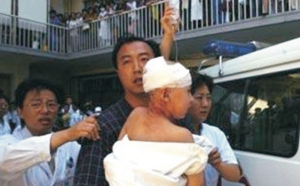  Следует заметить, что давка может произойти на любом объекте, где не уделяется должное внимание безопасности людей. Так, например, 8 сентября 2005 года один человек погиб и 62 получили травмы во время давки на борту самолета Saudi Arabian Airlines в аэропорту столицы Шри-Ланки г. Коломбо.Безалаберность не имеет национальности, трагедии происходят во всех странах мира. Одна из самых последних катастроф произошла не так давно в Германии, стране известной своим порядком и заботой о безопасности. На мероприятии, проходившем 24 июля в г.Дуйсбург, из-за давки погибло 21 человек.С другой стороны, пренебрежение (халатность) со стороны ответственных за мероприятие лиц, игнорирование особенностей психологии толпы, например, на спортивном мероприятии, митинге, при проведении дискотеки и т.д ведёт к уголовной ответственности. Так, в результате давки, произошедшей 22 марта 2009 года на дискотеке в городе Первоуральске Свердловской области, на которой погибло 4 человека, на руководителя заведения было открыто уголовное дело сразу по двум статьям Уголовного кодекса: по статье 109 части 3 (причинение смерти по неосторожности двум или более лицам) и по статье 238 части 3 (оказание услуг, не отвечающих требованиям безопасности).        Для обеспечения безопасности и комфортности пребывания больших масс людей на ограниченной территории, специалисты могут решить следующие задачи:– определить общее максимально допустимое число людей на объекте;– определить площадь, необходимую для размещения ожидаемого количества людей;– определить и исключить места образования высоких травмоопасных плотностей (более 5чел/м2) и т.д.     Этим занимаются специалисты, а что можем сделать мы для собственной безопасности? Ну, во-первых, если мы с вами понимаем, что на каком-либо объекте будет скопление людей, намного превышающих такую плотность (а проникновение людей туда всегда непредсказуемо), лучше избежать участие в таких мероприятиях.     Организованности нас учат со школьной скамьи, мы покидаем помещение школы во время учебной эвакуации. И делаем это достаточно грамотно, но понимаем ли мы, что во время настоящей эвакуации, нас может охватить паника, и мы можем просто растеряться.          При проведении любого вида массового мероприятия не исключена вероятность превращения общности людей в толпу, действующую по своим законам, а условия анонимности в толпе, то есть, когда, в основном, друг друга никто не знает, снижают степень ответственности за совершенные проступки и преступления. Особенно ярко это проявляется в манере поведения подростков, связанной с групповым характером преступлений. Спортивно-зрелищные мероприятия являются одной из популярных форм массового досуга граждан. По массовости посещения и степени влияния на состояние общественного порядка представляет проведение спортивных игр, таких, как футбол и хоккей. Эти спортивно-зрелищные мероприятия проводятся, как правило, на стадионах и других спортивных сооружениях, то есть в условиях ограниченного пространства.

     Характерной чертой спортивно-зрелищных массовых мероприятий является присутствие на футбольных и хоккейных матчах определенного контингента спортивных болельщиков, так называемых фанатов, принадлежащих к различным спортивным клубам. Как правило, их поведение характеризуется пристрастным отношением к своей команде, доходящим до фанатизма. Отдельные противоборствующие группировки болельщиков в ходе проведения спортивных матчей совершают серьезные правонарушения, создают конфликтные ситуации, нарушают правила поведения посетителей спортивных сооружений. Иногда это приводит к трагедиям.                        Каковы же особенности поведения индивида в толпе: Снижение самоконтроля. (У человека усиливается зависимость от толпы, и снижаются функции самоконтроля.)Деиндивидуализация поведения. (Попадая в толпу, человек легко утрачивает свою индивидуальность. Становится «как все».) Неспособность удерживать внимание на одном и том же объекте. (Является следствием общего снижения интеллектуального уровня каждого отдельного индивида при попадании в толпу.) Характерные особенности переработки информации. (Информация в толпе подвергается постоянному искажению. Каждый участник толпы бессознательно стремится адаптировать подобную информацию «под себя». Вследствие этого и наблюдается искажение информации, и порой она резко отличается от первоначальной.) Повышенная внушаемость. (Человек в толпе способен поверить в самую необычную информацию или заведомо невыполнимые обещания, а также следовать иной раз абсолютно абсурдным лозунгам и т. п.) Повышенная физическая и психическая активация. (В толпе происходит мобилизация всех ресурсов индивида, поэтому в толпе человек может проявить такие физические и психологические качества, которые становятся ему недоступными вне толпы, например: поднять что-то тяжелое, сломать прочное, быстро бежать, высоко прыгнуть и т. п.)Нетипичность, необычность поведения. (Находясь в толпе человек способен на нетипичные для него формы поведения, порой заметно отличающиеся от того его психоэмоционального состояния, когда он находится наедине с собой, или вне толпы.). Все это может спровоцировать массовую агрессию.Не менее заметным и иногда даже более опасным видом поведения толпы является стихийная агрессия.К условиям возникновения агрессии исследователи обычно относят:1) физиологические условия — алкоголь, наркотики.2) психологические условия — уже упоминавшееся ощущение фрустрации, «невозможности исполнения никаких надежд» (невозможность изменить счет в игре).3) ситуационные условия в виде наличия лидеров, подходящих средств проявления агрессии (пресловутый «булыжник») и т. п.4) провокационные действия властей или их отдельных представителей, иногда могущие спровоцировать агрессию.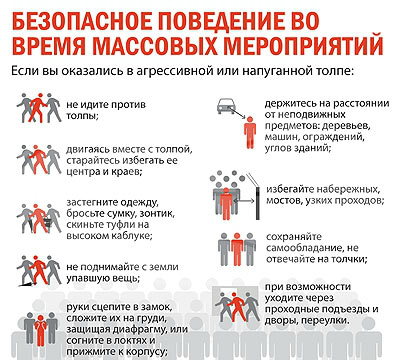 